FOR IMMEDIATE RELEASE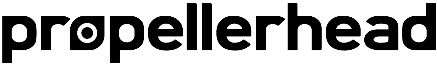 Propellerhead Announces Reason 106 new instruments, 1 effect and over 3GB of samples and loops mark the biggest content update ever for ReasonStockholm, Sweden, September 22, 2017 – Propellerhead Software today is thrilled to announce Reason 10, the biggest content update ever for Reason owners. Built on an award-winning legacy to make musical dreams a reality, Reason 10 features two massive brand-new synthesizers, three new live-sounding organic instrument devices, a top-notch acoustic piano, creative modulation device, and 3GB of cutting-edge drum loops and samples."Great-sounding instruments and effects inspire musicians to create more and better music. With Reason 10, not only have we delivered some of the best-sounding instruments we’ve ever created, the result is the biggest upgrade we've ever done,” said Mattias Häggström Gerdt, Propellerhead Product Manager. “I'm particularly fond of the new synths, Europa and Grain, that set a new standard for what's available in the box. With the two new synths, a plethora of sampled instruments, drums, loops and much more — we can't wait to hear what music makers are going to create with Reason 10."Reason 10 includes two brand-new synthesizers: Europa Shapeshifting Synthesizer and Grain Sample Manipulator. Europa is a dynamically generated wavetable synthesizer with extreme flexibility. Apply a wide range of modulation to the waveform itself, to start with. Add advanced spectral filtering, harmonics processing and even draw your custom waveforms. And the best part: despite its deep synthesis powers, it’s still surprisingly easy to use. Grain opens up the world of granular synthesis for Reason users with immense sonic power and an inviting interface. Drop any sample into Grain and explore the endless sonic variations you can create with Grain’s selection of algorithms, ultra-flexible modulation, routing and effects. In collaboration with Soundiron, Reason 10 includes three new sampled instrument collections. Klang Tuned Percussion includes 10 high-quality sampled melodic percussion instruments, perfect for spicing up modern pop and electronica. Pangea World Instruments includes 11 world instruments, adding a unique flavor to any genre of music. Humana Vocal Ensemble is a collection of choirs and solo vocals, perfect for a human touch or a bombastic film or game soundtrack.Reason 10 also now includes Propellerhead’s acclaimed Radical Piano instrument and Synchronous Effect Modulator – previously only available as Rack Extensions via the Propellerhead Shop. Radical Piano is an authentic, flexible, and bendable piano instrument that provides sounds for every situation and every song. Synchronous will bring your music to life. Create quick sidechain effects or draw your own LFO curves to control filter, delay, reverb, distortion and level. In addition, Reason 10 comes with over 3 GB of sample content in Reason Drum Supply and Reason Loop Supply. These ReFills include a wealth of new drum samples and loops, from vintage drum machines to the sounds of the future.View the Reason 10 video announcement here.For details, see propellerheads.se/Reason10Announcement. Pricing and AvailabilityReason 10 is available as a direct download from Propellerhead’s website or from an authorized dealer.Reason 10 will be available for purchase worldwide on October 25, 2017, at the following suggested retail pricing:Reason10 USD $449 / EUR €405Reason Essentials 10 USD $129 / EUR €120Reason 10 Upgrade (from any previous Reason version) USD $129 / EUR €129Propellerhead is offering a grace period for customers who purchased Reason 9 on or after September 1, 2017. Purchasing and registering a qualifying product today makes users eligible for a free upgrade to Reason 10 instantly when it becomes available. Photo file 1: Reason10_screenshot.JPGPhoto caption 1: Screenshot of Reason 10Photo file 2: Reason10-PR-image.JPGPhoto caption 2: Reason 10 includes six new instruments, one effect and over 3GB of samples and loops.About Propellerhead SoftwareFormed in 1994, Propellerhead Software is a privately owned company based in Stockholm, Sweden. Renowned for its musician-centric approach, Propellerhead has created some of the world’s most innovative music software applications, interfaces and technology standards.Musicians, producers and the media have praised Reason, ReCycle and ReBirth applications for being inspiring, great sounding and of superior quality. Technologies such as ReWire and the REX file format are de-facto industry standards, implemented in all major music software.Today, Propellerhead’s products are used all over the world by hundreds of thousands of professionals and enthusiasts for all kinds of music making. http://www.propellerheads.sePress ContactsFor further assistance and more information, please contact our PR representative:Ed James
ed@clynemedia.comFor online press releases, high-resolution images and other media resources, please go to www.propellerheads.se/press. 